           [ а р а р                                         р е ш е н и е             О назначении и проведении публичных слушаний по проекту решения о внесении изменений и дополнений в Устав сельского поселения Урнякский сельсовет муниципального района Чекмагушевский район Республики БашкортостанРуководствуясь со ст.28, частью 5 ст.84 Федерального закона «Об общих принципах организации  местного самоуправления в Российской  Федерации» Совет сельского поселения Урнякский сельсовет муниципального района Чекмагушевский район Республики  Башкортостан РЕШИЛ :1.Назначить и провести публичные слушания по проекту решения о внесении изменений и дополнений в Устав сельского поселения Урнякский сельсовет муниципального района Чекмагушевский район Республики Башкортостан 25 ноября 2021 года в 15.00 по адресу: с.Урняк, СДК, ул.Советская, 132.Создать комиссию по подготовке  и проведению публичных слушаний по проекту решения о внесении изменений и дополнений в Устав сельского поселения Урнякский сельсовет муниципального района Чекмагушевский район Республики Башкортостанв составе:      Председатель комиссии:Исламов Марсель Маратович- председатель постоянной депутатской  комиссии по социально-гуманитарным вопросамХасбулатов Булат Фанисович- член постоянной депутатской  комиссии по бюджету, налогам и вопросам муниципальной собственностиСакаева Рима Тагировна- член постоянной депутатской  комиссии по развитию предпринимательства, земельным вопросам , благоустройству и экологии.3. Обнародовать проект решения о внесении изменений и дополнений в Устав сельского поселения Урнякский сельсовет муниципального района Чекмагушевский район Республики Башкортостан  11 ноября  2021 года на информационном стенде администрации сельского поселения Урнякский сельсовет муниципального района Чекмагушевский район Республики Башкортостан.4.Прием предложений по проекту решения  о внесении изменений и дополнений в Устав сельского поселения Урнякский сельсовет муниципального района Чекмагушевский район Республики Башкортостан направляются в Совет сельского поселения по адресу : с.Урняк, ул.Советская, д. 2 до 24 ноября   2021 года до 17.00   Глава сельского поселения                                      Р.Д.Зайнетдинова                         с. Урняк09 ноября 2021  года№ 95БАШ[ОРТОСТАН  РЕСПУБЛИКА]ЫСА[МА{ОШ  РАЙОНЫ муниципаль районЫНЫ@  }РН^к  АУЫЛ СОВЕТЫ АУЫЛ  БИЛ^м^]Е СОВЕТЫ 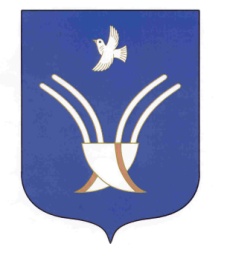 Совет сельского поселенияУрнякский сельсоветмуниципального района Чекмагушевский район Республики Башкортостан